粤S0L366汽车评估相片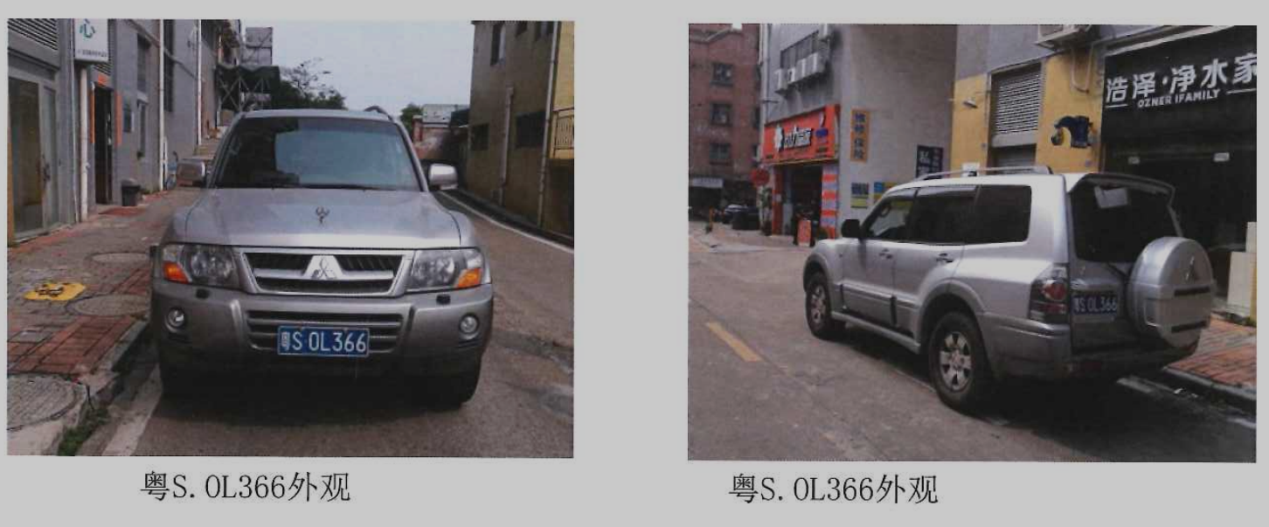 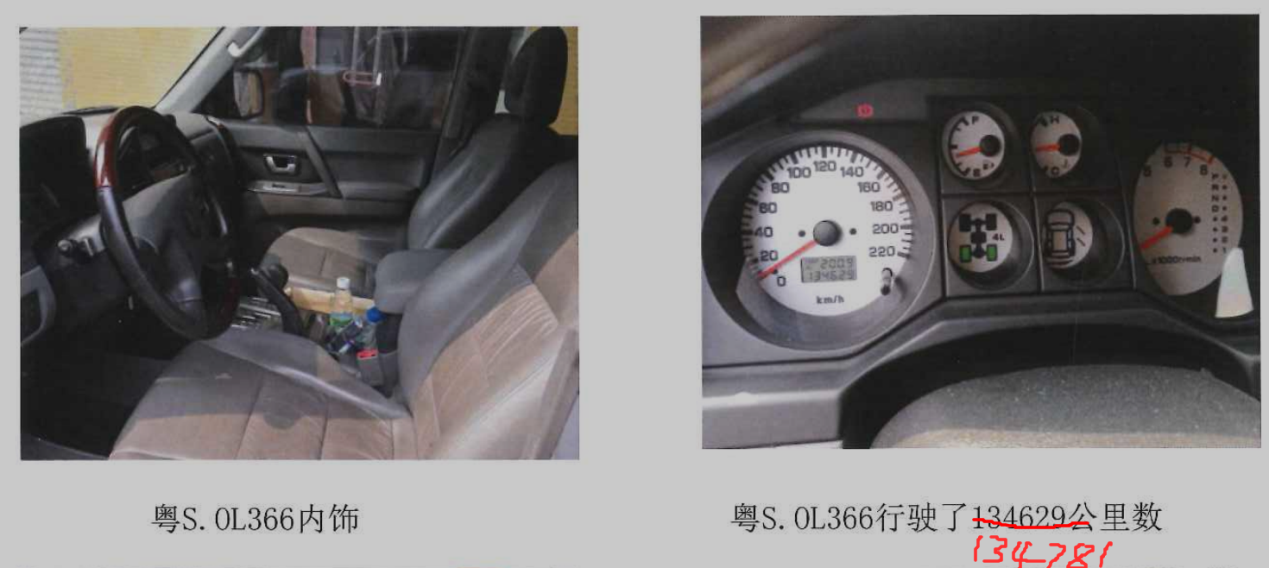 